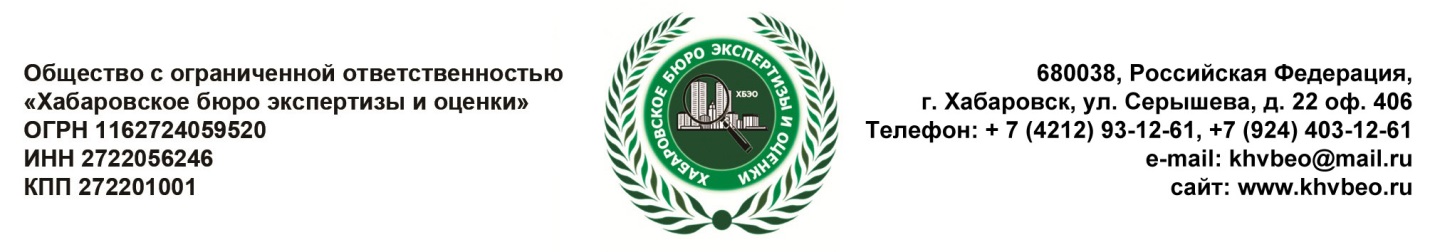 Документы, необходимые для оценки земельного участка:Паспорт ЗаказчикаСвидетельство о государственной регистрации права и/или Договор купли-продажиДоговор даренияДоговор меныДоговор арендыВыписка из Единого государственного реестра недвижимости (ЕГРН) об основных характеристиках на объект недвижимости